Activité :		 « Une station d’épuration en vidéo »Descriptif de la ressource :Cette activité prévue en 6è, qui peut se faire en 30 minutes, traite l’attendu de fin de cycle « décrire les états et la constitution de la matière à l’échelle macroscopique » du thème « Matière, mouvement, énergie et information ».Il s’agit d’exploiter un document vidéo pour y retrouver les diverses techniques de séparation des mélanges étudiées en classe au préalable. On peut aussi envisager (en adaptant les questions) se servir de ce document comme contextualisation pour introduire ces notions de mélanges aqueux et de séparation des constituants de mélanges.Le document peut être passé plusieurs fois mais le premier visionnage se fera sans les questions.Fiche-élève :1) Quel volume d'eau est traité annuellement par la société de la Lyonnaise des eaux ?    ….................................................................................................2) Comment appelle-t-on l'eau rejetée en fin de traitement dans le milieu naturel ?….................................................................................................3) Comment appelle-t-on l'installation qui traite les eaux usées ?  ….................................................................................................4) Le pré-traitement est constitué de 2 étapes :1ère étape : le ….............................................	Cette étape correspond à une technique de ......................................2ème étape : le …............................................	Cette étape correspond à une technique de ......................................5) Le traitement primaire est constitué de 3 étapes :1ère étape : …............................................ ; 2ème étape : ….......................................... ; 3ème étape : …..........................................6) Que fait-on à cette eau avant de la rejeter dans le milieu naturel ? ................................................................................................. 7) Combien de temps a été nécessaire en tout pour traiter une eau usée ? ...........................Compétence évaluée :Le traitement des eaux usées : 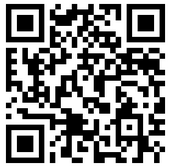 http://www.youtube.com/watch?v=tF9UAwdRPH4Questionnaire....../10MiLes questions n’ont pas été comprisesLe lien avec les techniques apprises n’est pas visibleMfL’essentiel des étapes du traitement a été identifiéLe lien avec les techniques apprises n’est pas visibleMsL’essentiel des étapes du traitement a été identifiéCertaines techniques ont été identifiéesTbmLa majorité des réponses est  justeL’élève a su reconnaître les techniques apprises1Comprendre des énoncés oraux